(WO010-T)  –  [PA](WO011)  –  [DE]   Mein Österreich, Chancen und Regeln  – Integrationskurs  (WO012)  –  [DE]   Mein Österreich, Chancen und Regeln  – Integrationskurs  Mein ÖsterreichLerne Chancen und Regeln in Österreich kennenLernunterlage zum Werte- und Orientierungskursزما اتریشپه اتریش کې فرصتونه او مقررات وپیژنئد ارزښتونو او سمت کورس لپاره د زده کړې موادHINWEIS: Zu einzelnen Seiten gibt es auch jeweils eine zweisprachige Liste mit Wörtern und Begriffen zum Anhören (MP3) und zum selbstständigen Lernen. Folge einfach den Links in den QRs.یادونه: د انفرادي پاڼو لپاره د کلمو او اصطلاحاتو دوه ژبني لیست هم شتون لري ترڅو په خپلواکه توګه واورئ او زده کړئ.په ساده ډول په QRs کې لینکونه تعقیب کړئ.1Einleitung Vorwort des Integrationsministers Einführende WorteEin erfolgreiches Leben in Österreich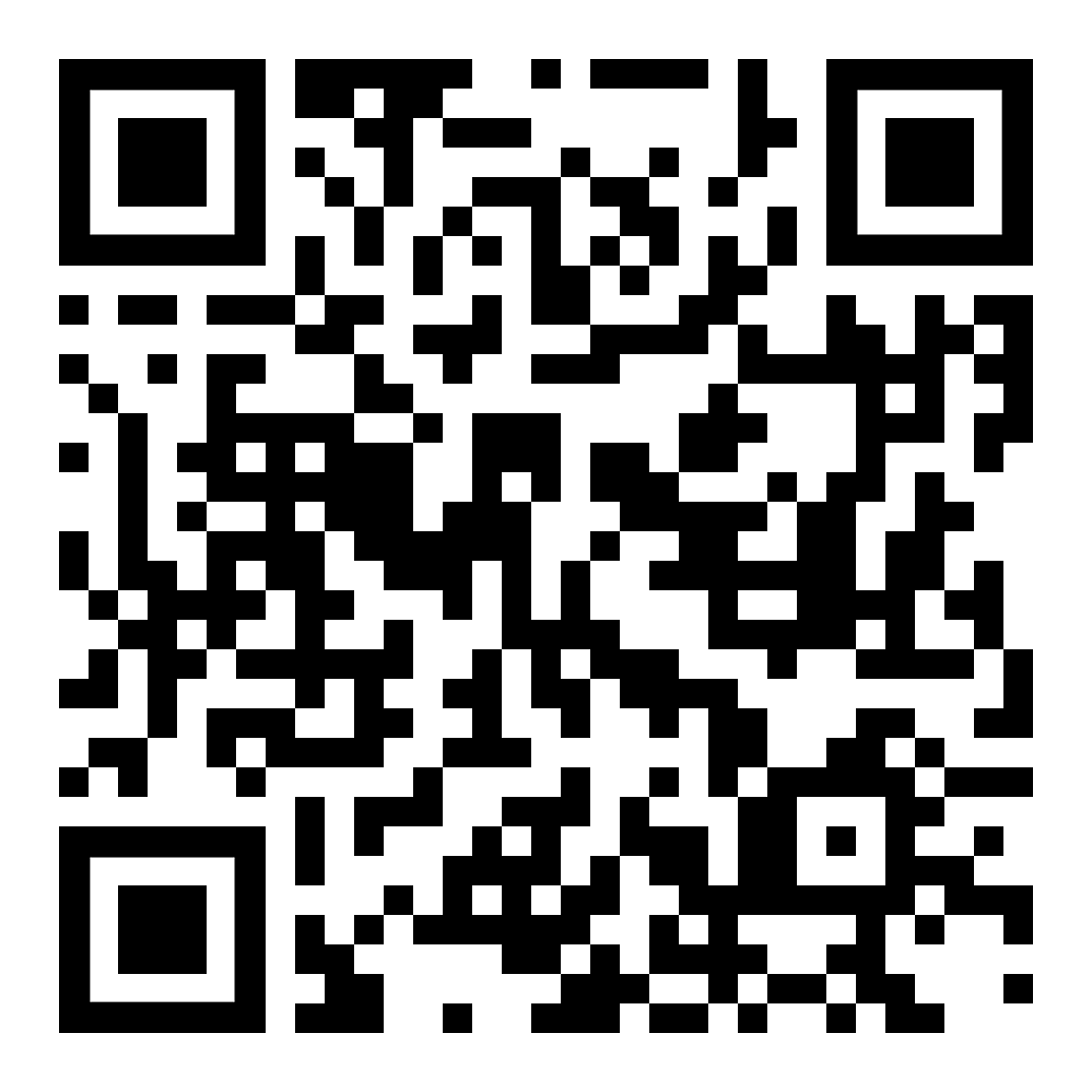 پیژندنهد ادغام د وزیر لخوا وړاندیزتعارفي کلمېپه اتریش کې بریالی ژوند2Einführung Allgemeine InformationenGeschichte und Auswirkungen auf die GegenwartDas NS-Verbotsgesetz  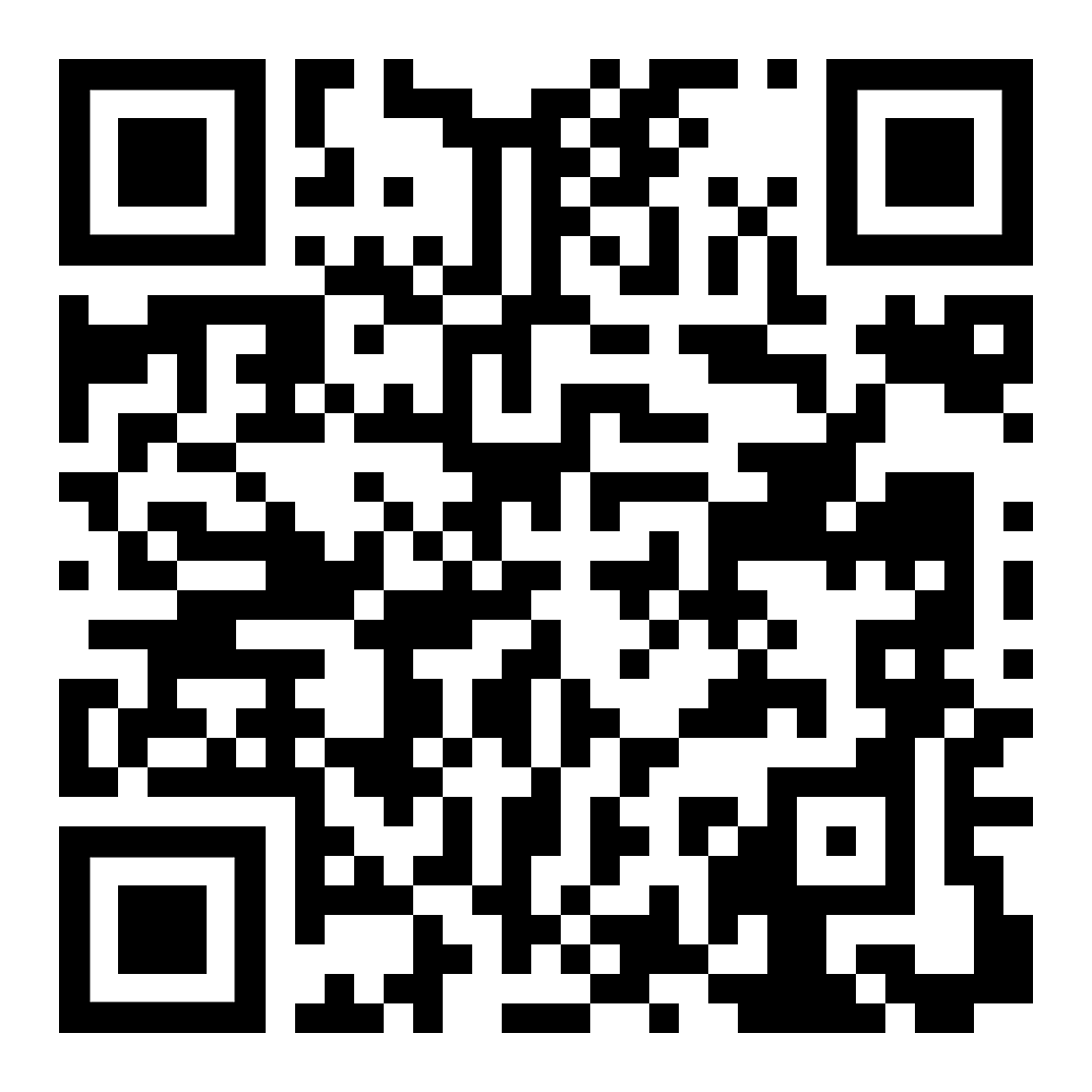 پیژندنهعمومي معلوماتتاریخ او په اوسنیو اغیزود نازیانو د منع قانون3Stellenwert von Sprache und Bildung SpracheBerufsausbildung in Österreich: die LehreErwachsenenbildung Anerkennung erworbener QualifikationenRechte & Pflichten 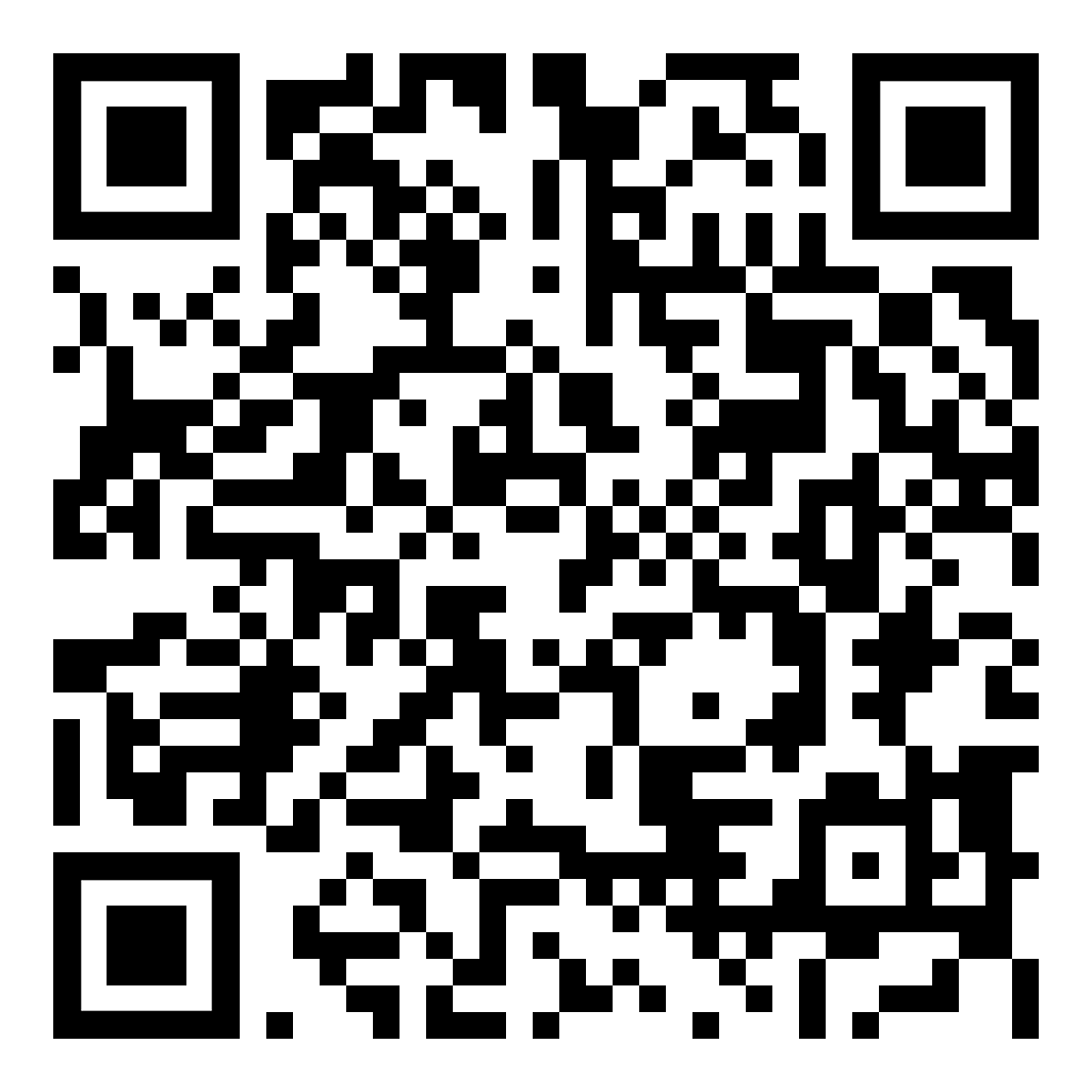 د ژبې او تعلیم اهمیتژبهپه اتریش کې حرفوي زده کړه: زده کړهد لویانو زده کړهد ترلاسه شوي وړتوبونو پیژندلحقوق او مسؤلیتونه4Arbeitswelt und Wirtschaft Unterschiedliche Arbeitsformen Pflichtversicherung Gleichberechtigung und Gleichbehandlung in der Arbeitswelt Umgang mit Geld 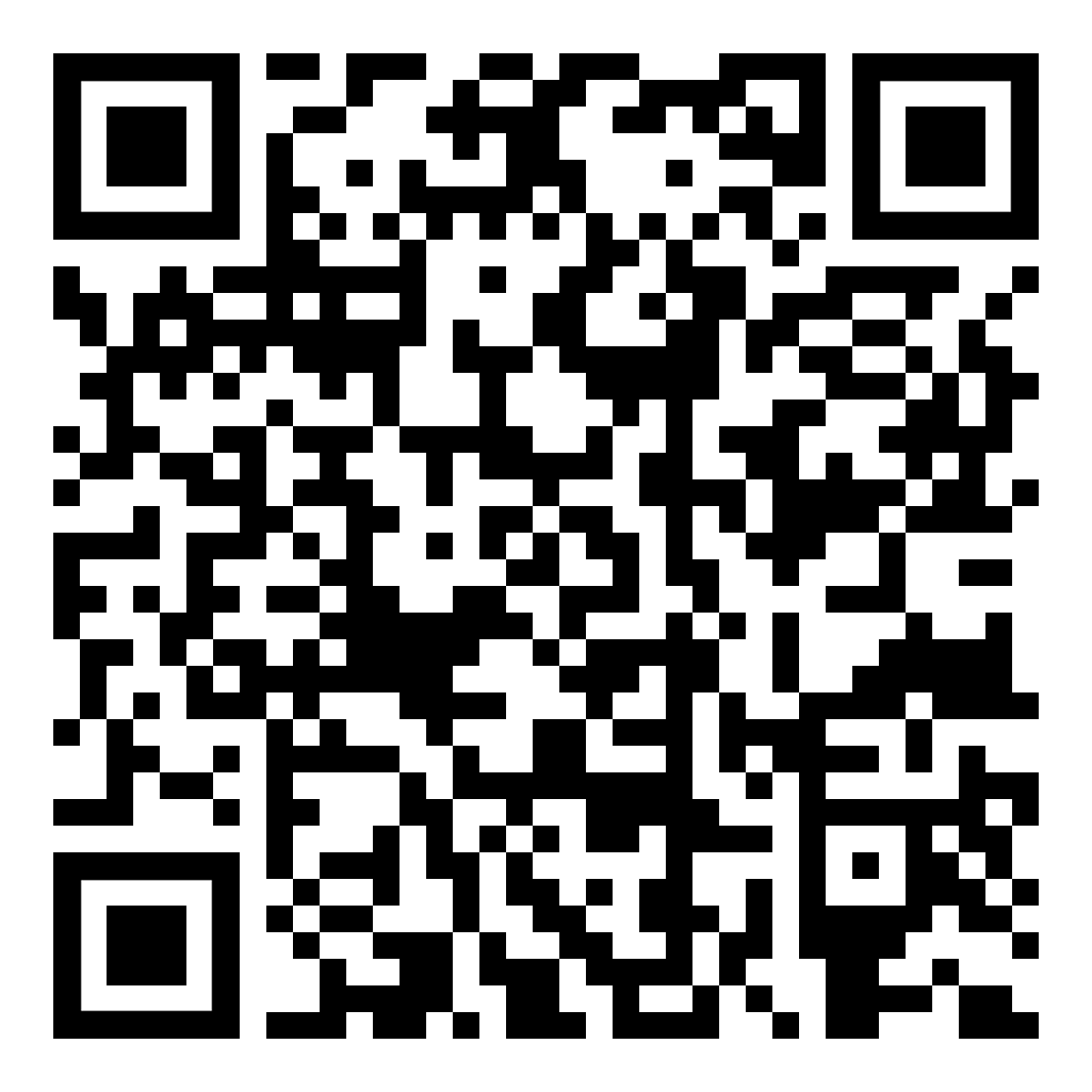 کاري نړۍ او اقتصادد کار مختلف ډولونهاجباري بیمهد کار په نړۍ کې مساوات او مساوي چلندد پیسو اداره کول5Gesundheit NotfallnummernAllgemeine InformationenGesundheitsvorsorge 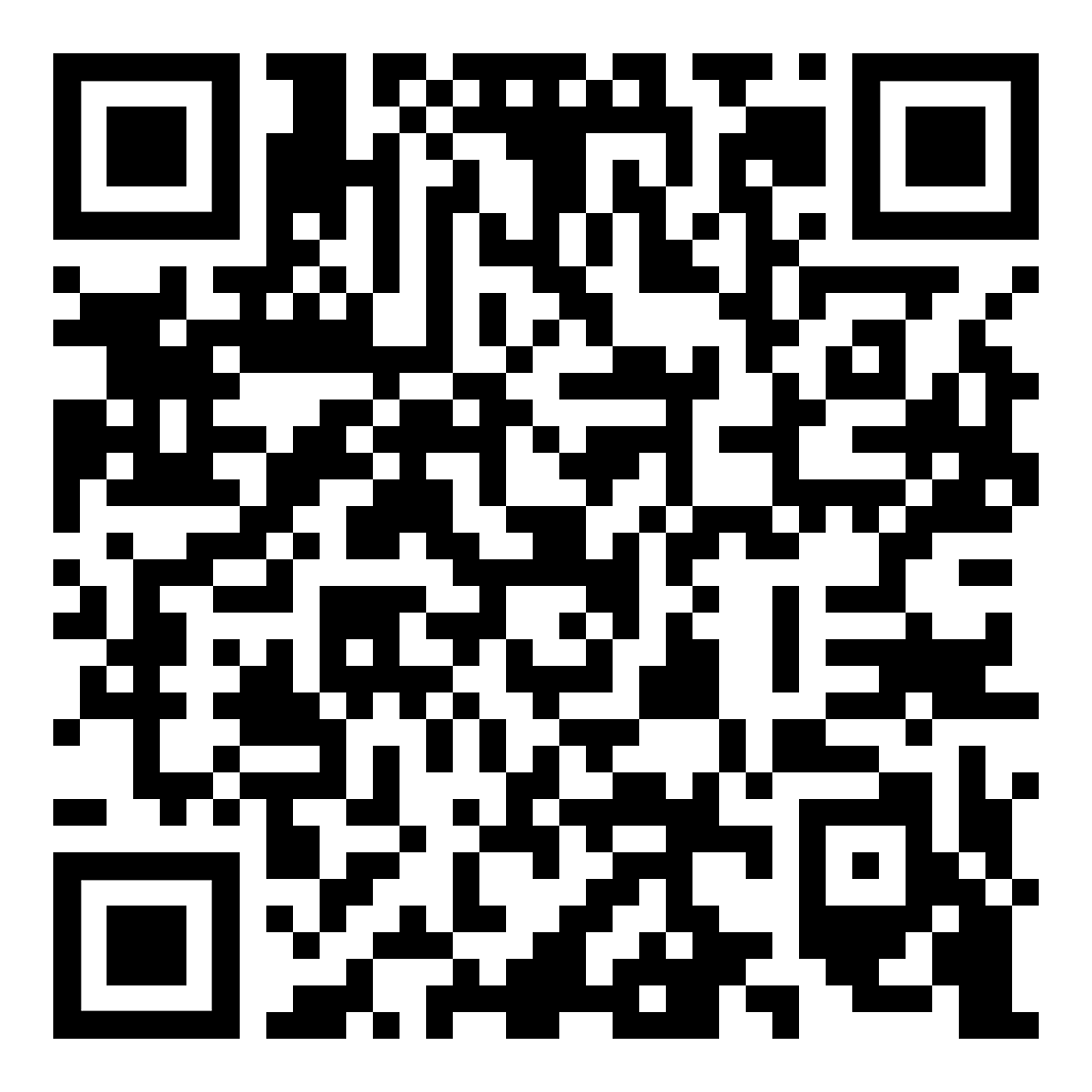 روغتیابیړنۍ شمیرېعمومي معلوماتروغتیایی پاملرنه6Wohnen und Nachbarschaft HausordnungRuhezeiten und NachtruheMüllentsorgungInformelle Regeln der Nachbarschaft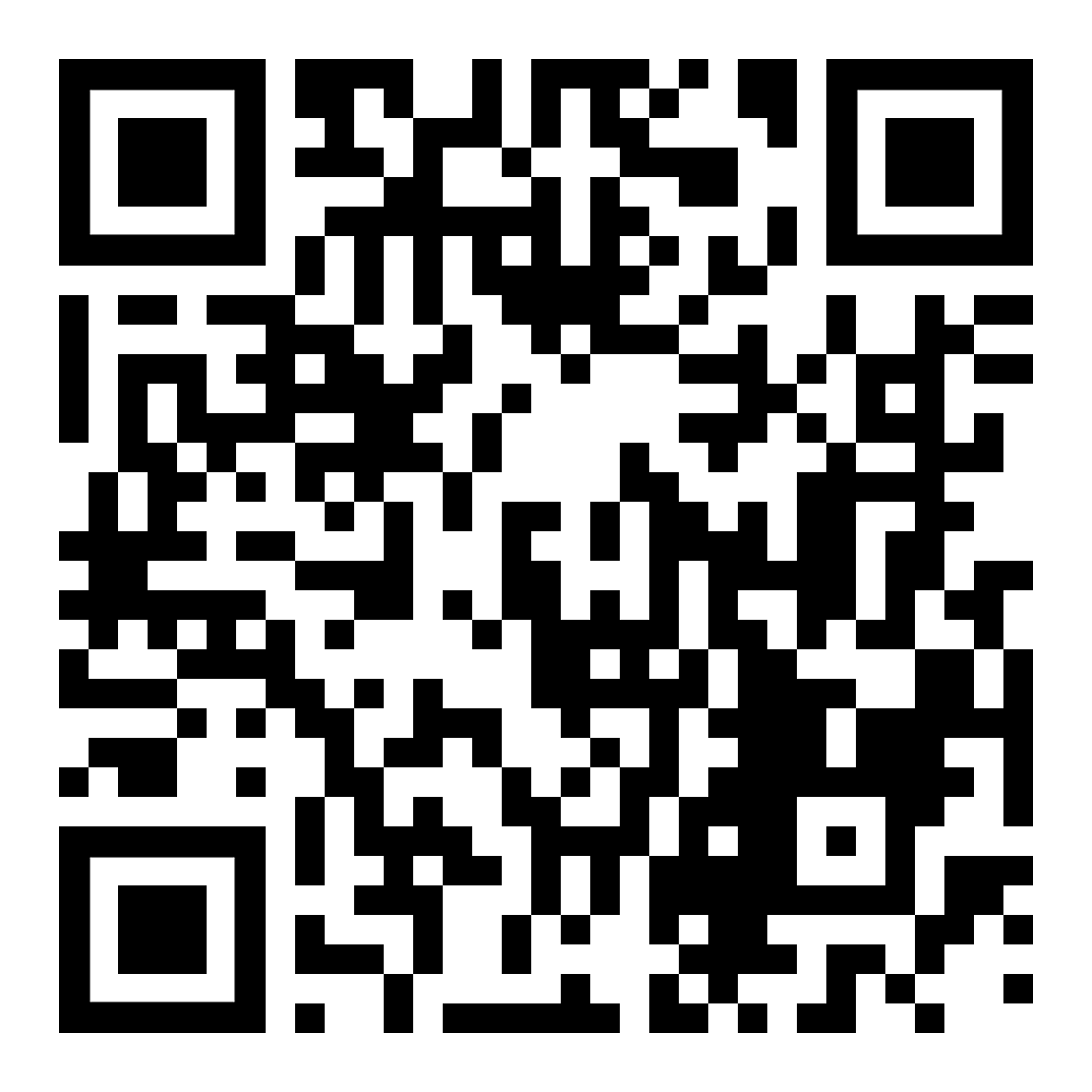 کور او ګاونډد کور قاعدهد استراحت موده او د شپې استراحتد کثافاتو ایستلد ګاونډیو غیر رسمي قواعد7Prinzipien des Zusammenlebens – rechtliche Integration Menschenwürde – durch Grund- und MenschenrechteBeispiele für Grund- und MenschenrechteFreiheit – durch Freiheitsrechte, Verantwortung und SolidaritätSicherheit – durch:-  Machtverteilung-  Demokratie     und -  Rechtsstaat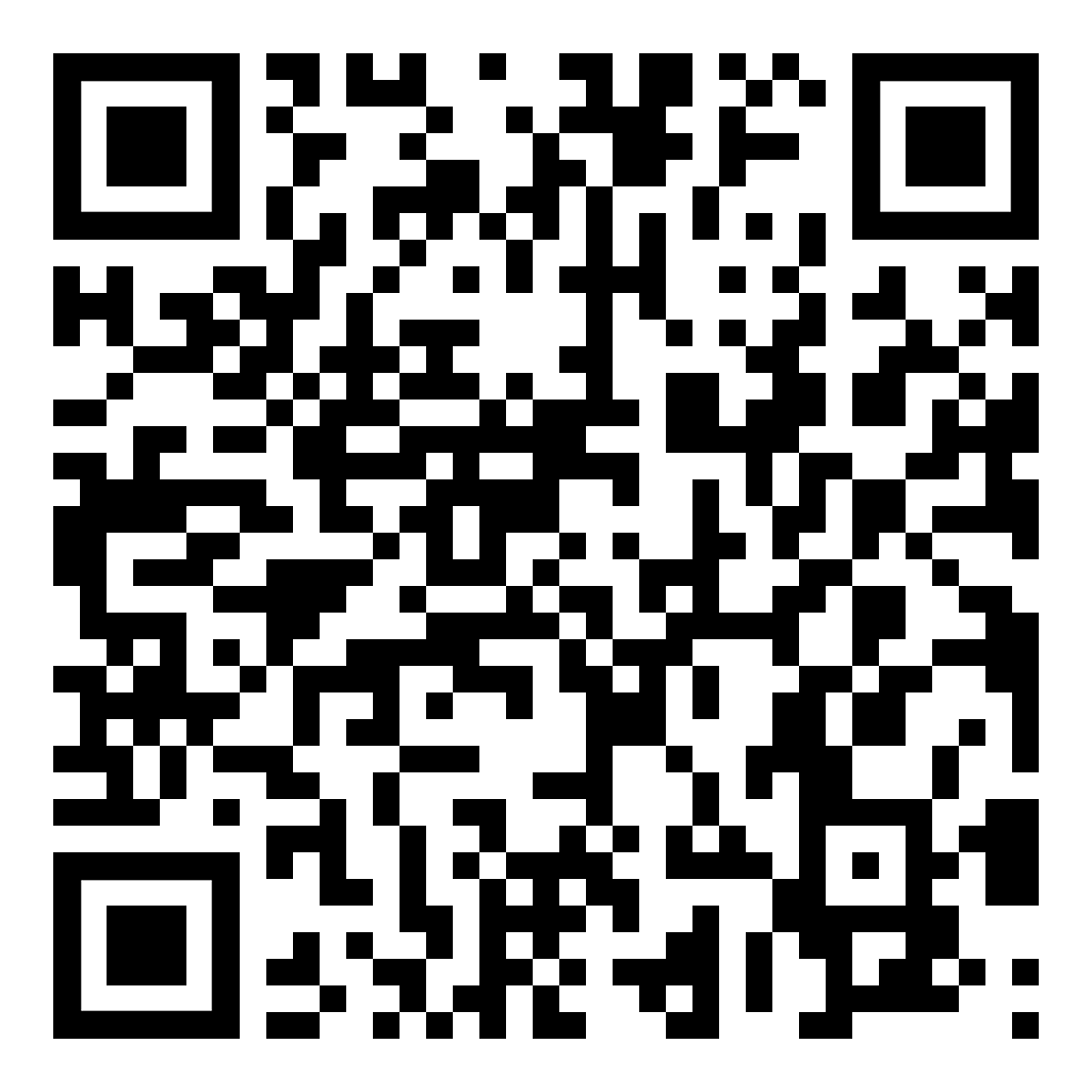 د هماهنګي اصول – قانوني ادغامانساني کرامت - د اساسي او بشري حقونو له لارېد اساسي او بشري حقونو بېلګېازادي - د مدني آزادیو، مسؤلیت او پیوستون له لارېامنیت – له لارې:- د واک ویش- ډیموکراسي او- د اساسي قانون ریاست8Vielfalt des Zusammenlebens – kulturelle Integration Verhältnis von Religion und StaatReligionenFamilie und ZusammenlebenGewaltfreies FamilienlebenFreiwilliges EngagementInterkulturelle Begegnung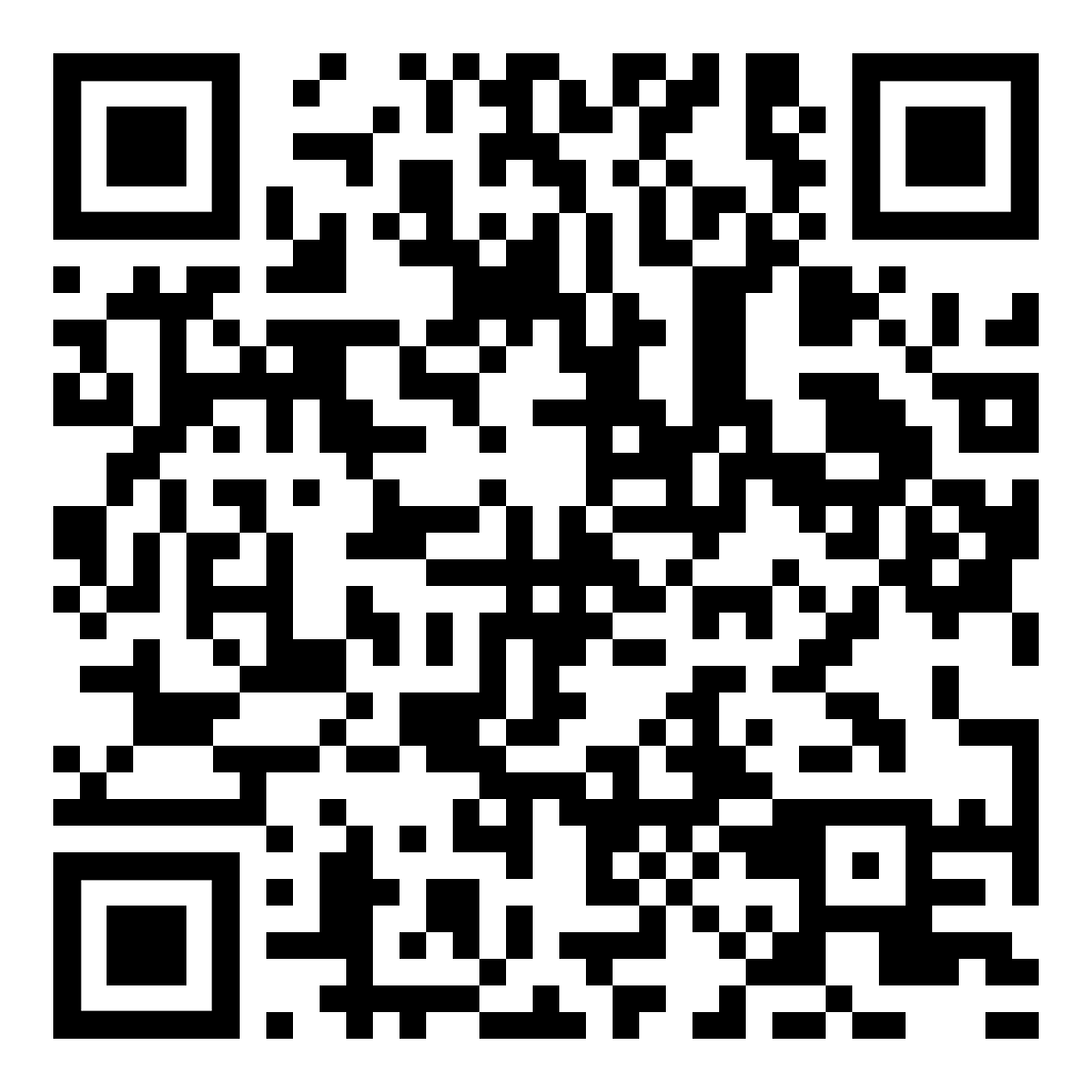 د ګډ ژوند تنوع - کلتوري ادغامد دین او دولت ترمنځ اړیکهمذهبونهکورنۍ او ګډ ژوندتاوتریخوالی کورنۍ ژوندرضاکارانه کار کولبین الثقافتي لیدنه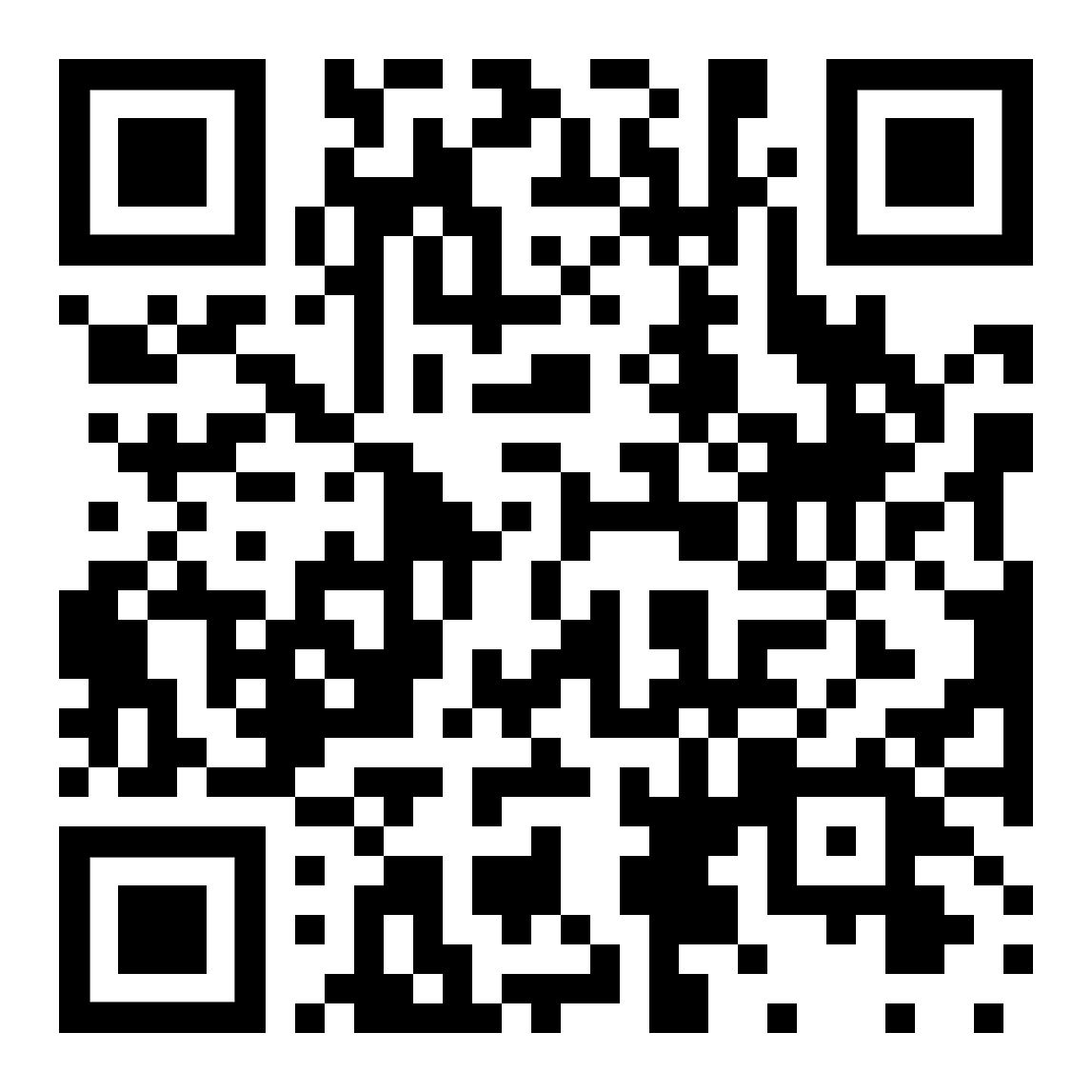 höre dir diesen Text anدا متن واورئ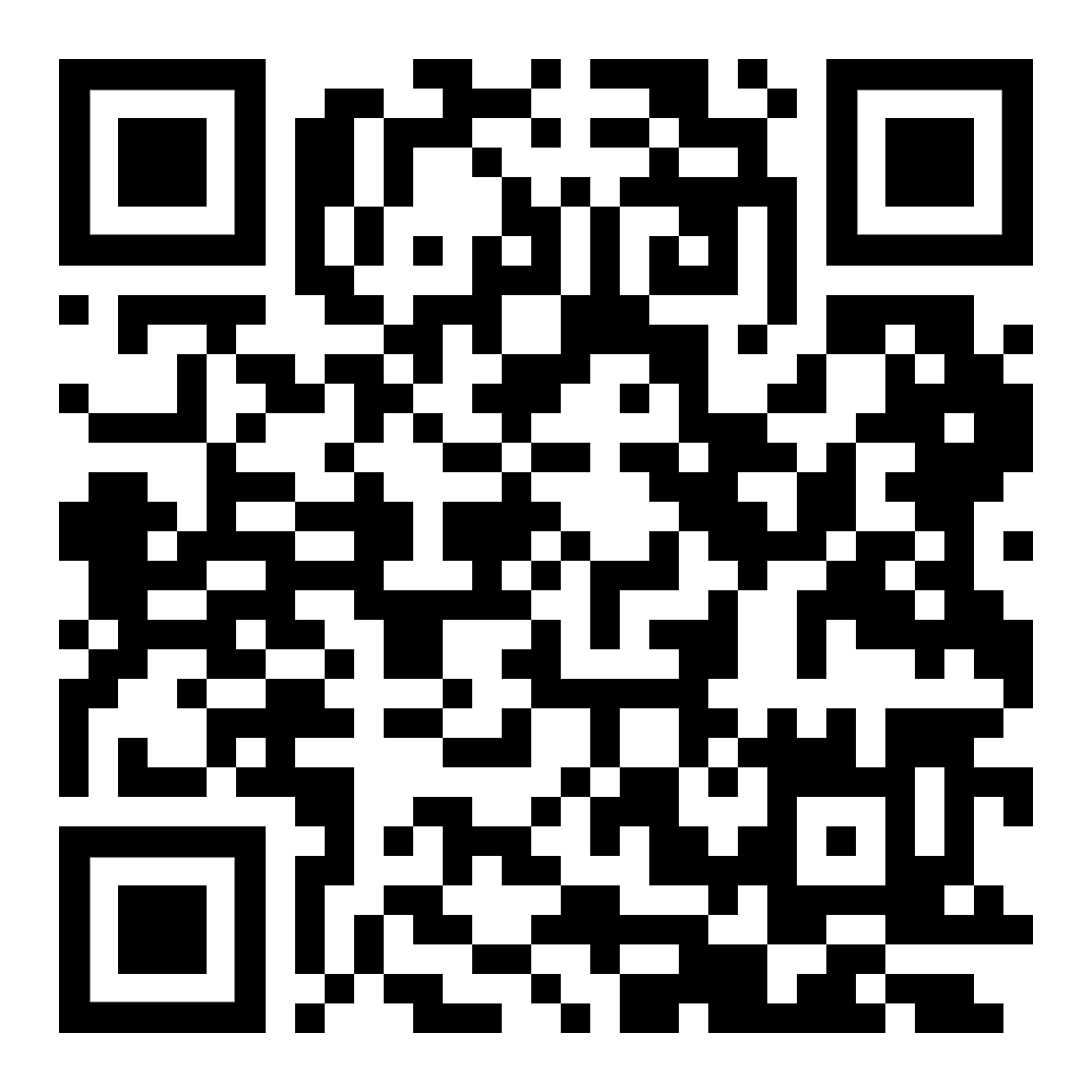 diese Seiteدا پاڼه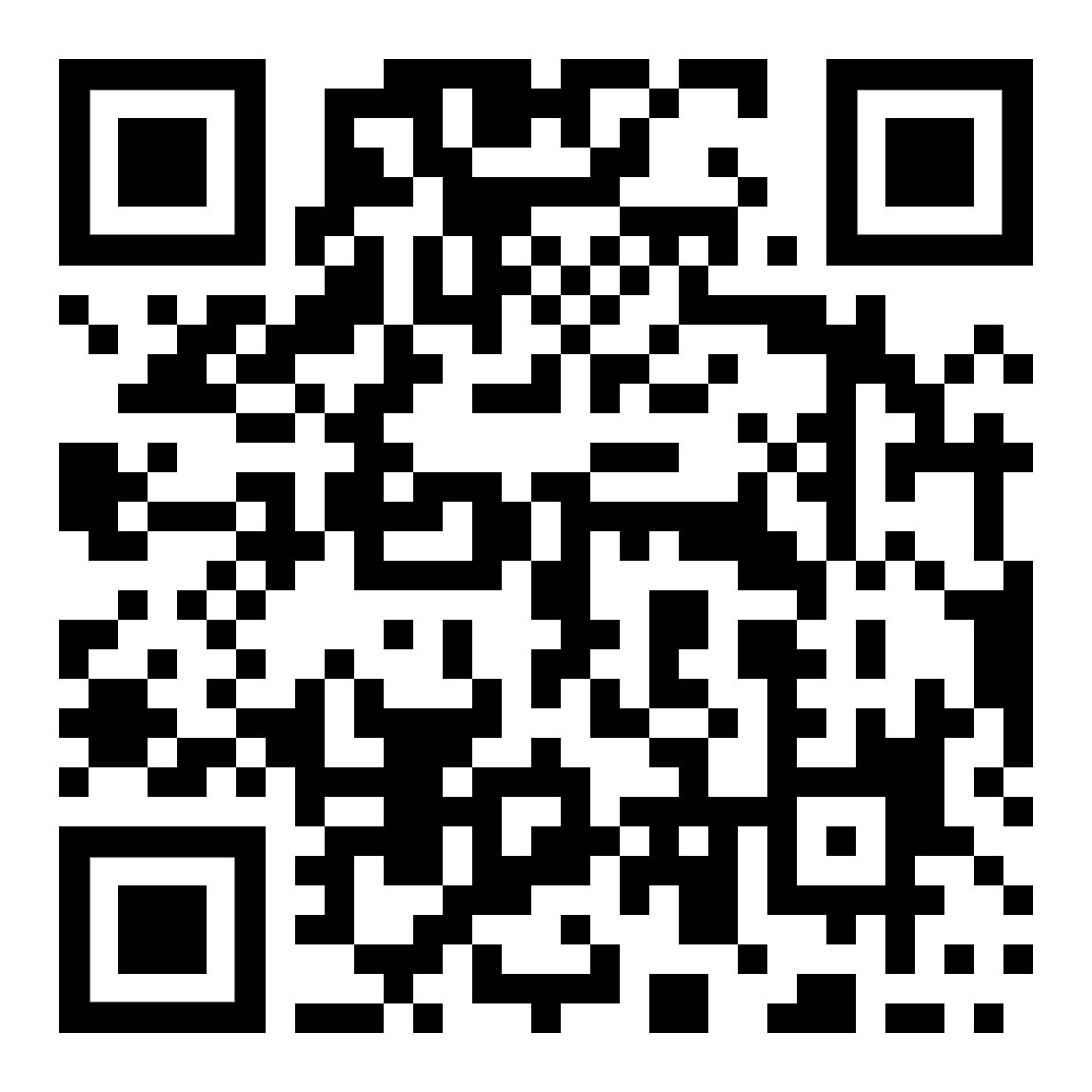 zur Kapitelseite Tirol, Österreichد څپرکي پاڼې ته Tyrol، اتریش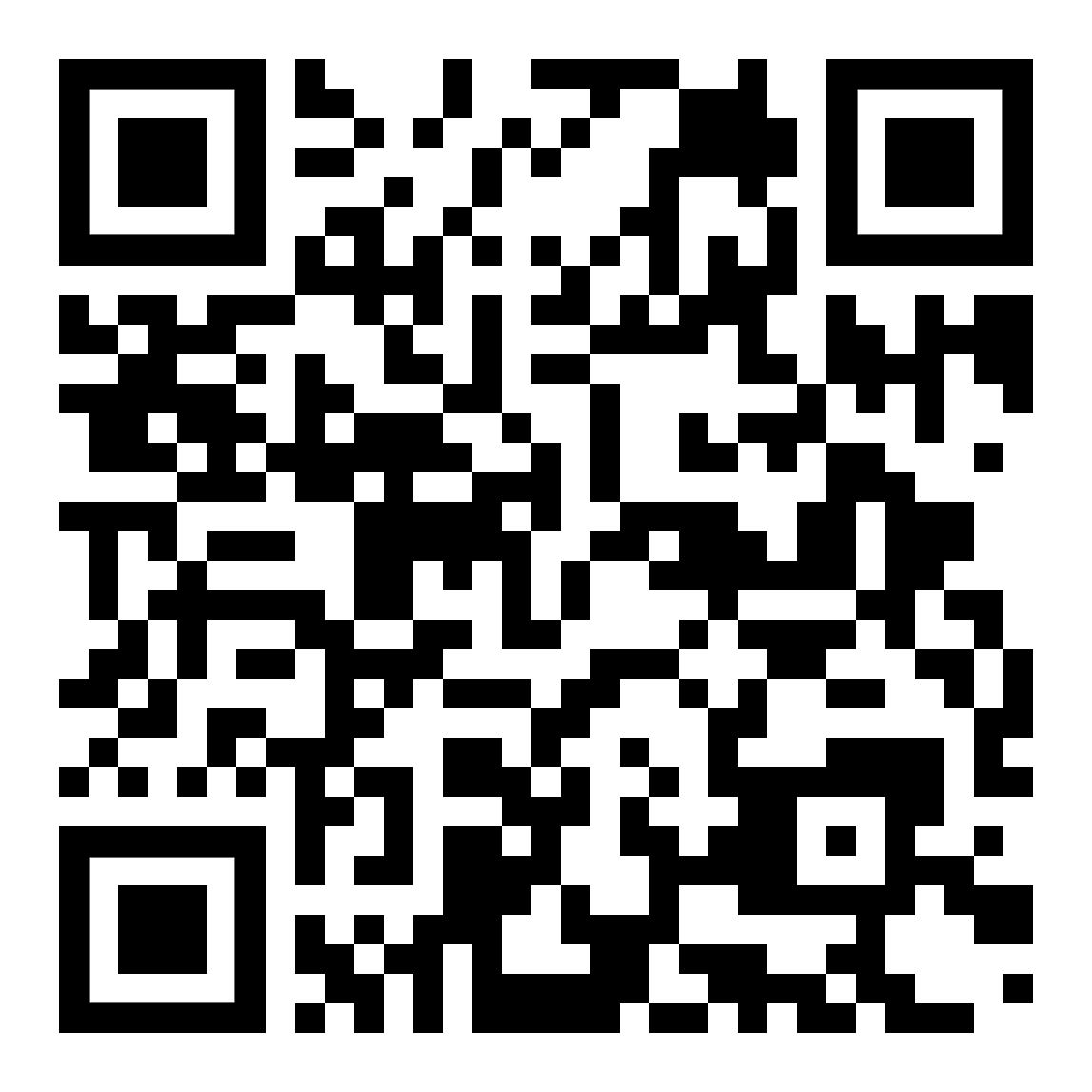 zur Startseiteد کور پاڼې تهQuelle  /  سرچینه:  Österreichischer Integrationsfonds, ÖIF  [ Ausgabe von Juni 2020 ]   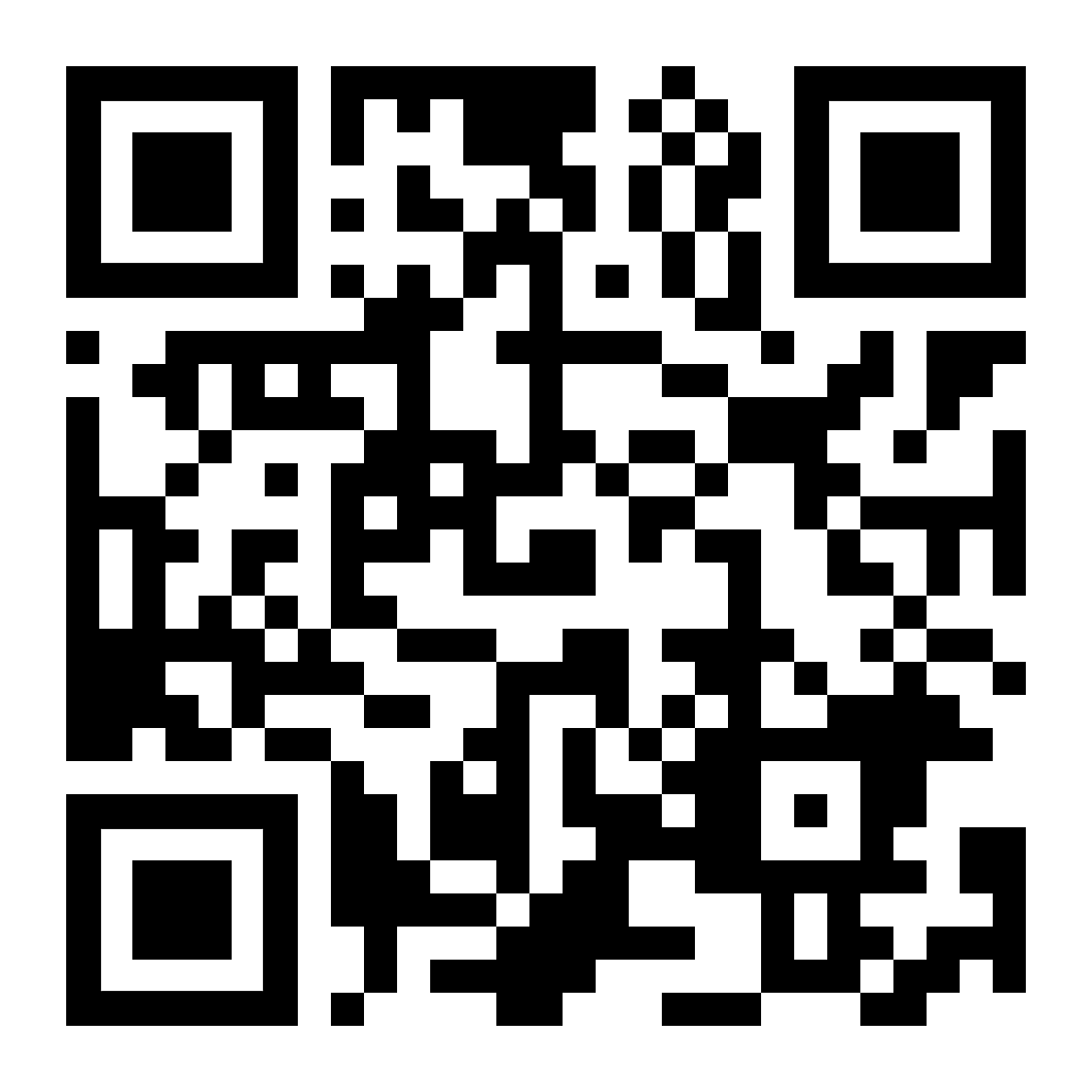 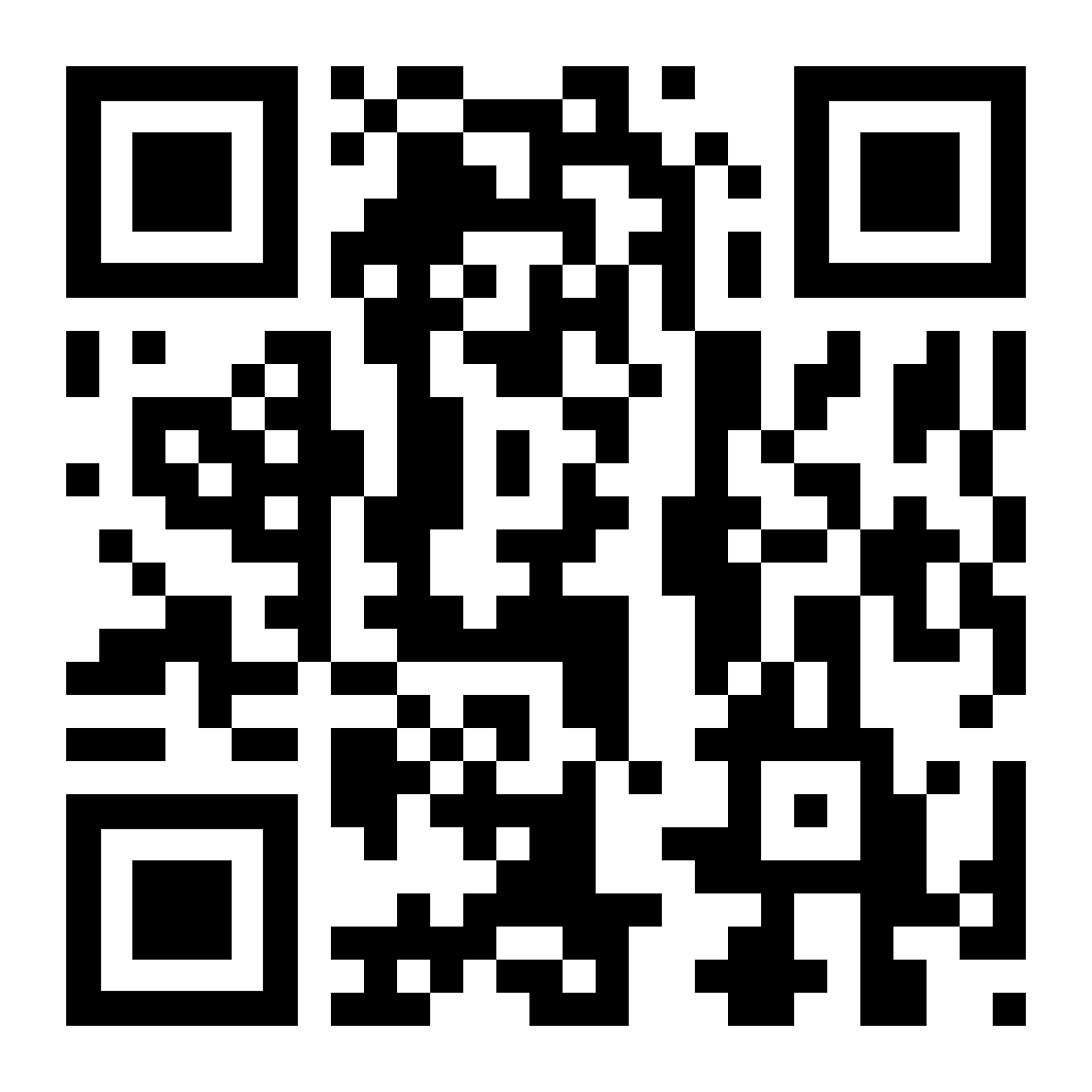 Kontakt ÖIF / e–Mailد ÖIF / بریښنالیک سره اړیکه ونیسئZum Download des Originals (Deutsch – Arabisch)   /   د اصلي ډاونلوډ کولو لپاره (جرمن - عربي)Arabisch-sprachiger Teil ab Seite 36  /  د عربي ژبې برخه له ۳۶ مخ څخهZum Download des Originals (Deutsch – Englisch)   /   د اصلي ډاونلوډ کولو لپاره (جرمن - انګلیسي)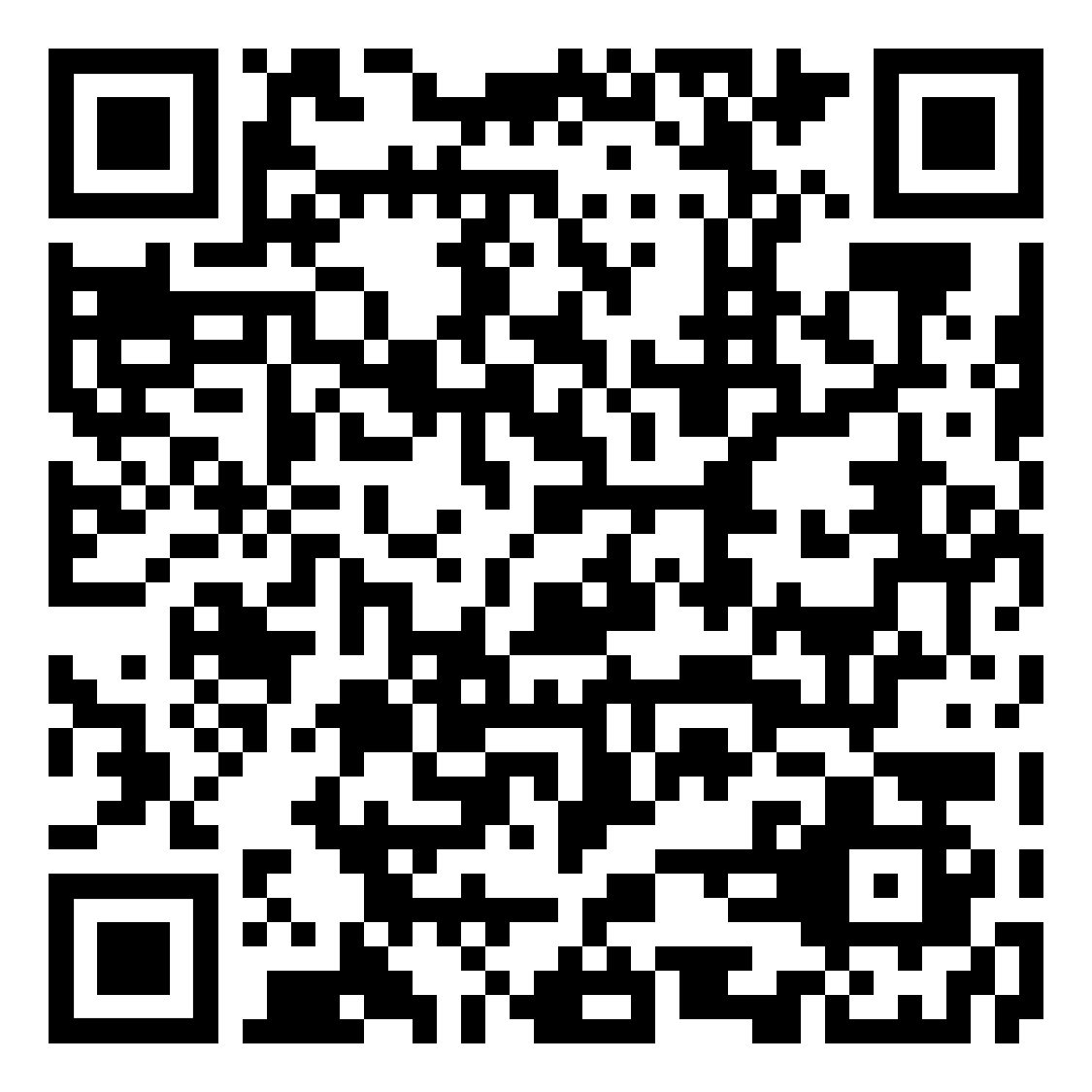 Anmerkung zur Übersetzung:       Der arabische Text kann von jenem in der Broschüre „Mein Leben in Österreich“ des ÖIF abweichen, da die automatische Übersetzung mit https://translate.google.com einfacher war als den Text aus der Broschüre heraus zu kopieren, Eine Überprüfung durch einen Native Speaker erfolgte bislang nicht. Daher können Ungenauigkeiten oder Fehler vorkommen.د ژباړې یادونه:عربي متن ممکن د ÖIF بروشر "زما ژوند په اتریش کې" سره توپیر ولري ځکه چې د https://translate.google.com سره اتوماتیک ژباړه د بروشر څخه د متن کاپي کولو په پرتله اسانه وه. د اصلي ویناوالو لخوا بیاکتنه لاهم نه ده شوې. ترسره شو. له همدې امله، غلطۍ یا غلطۍ واقع کیدی شي.Wörter und Begriffe 1Übung: Suche die Wörter in deinem Lexikon und vergleiche die Übersetzung mit translate.google.die Chancedie Regelder Wertdie Orientierungdie Einleitungdie Geschichtedie Auswirkungdas Verbotsgesetzdas Verbotdas Gesetz des Verbotsder Wert, der Stellenwertdie Berufsausbildungdie Lehre, das Studiumdie Erwachsenenbildungder / die Erwachsenedie Anerkennungetwas anerkennender Erwerbetwas erwerbendie Qualifikation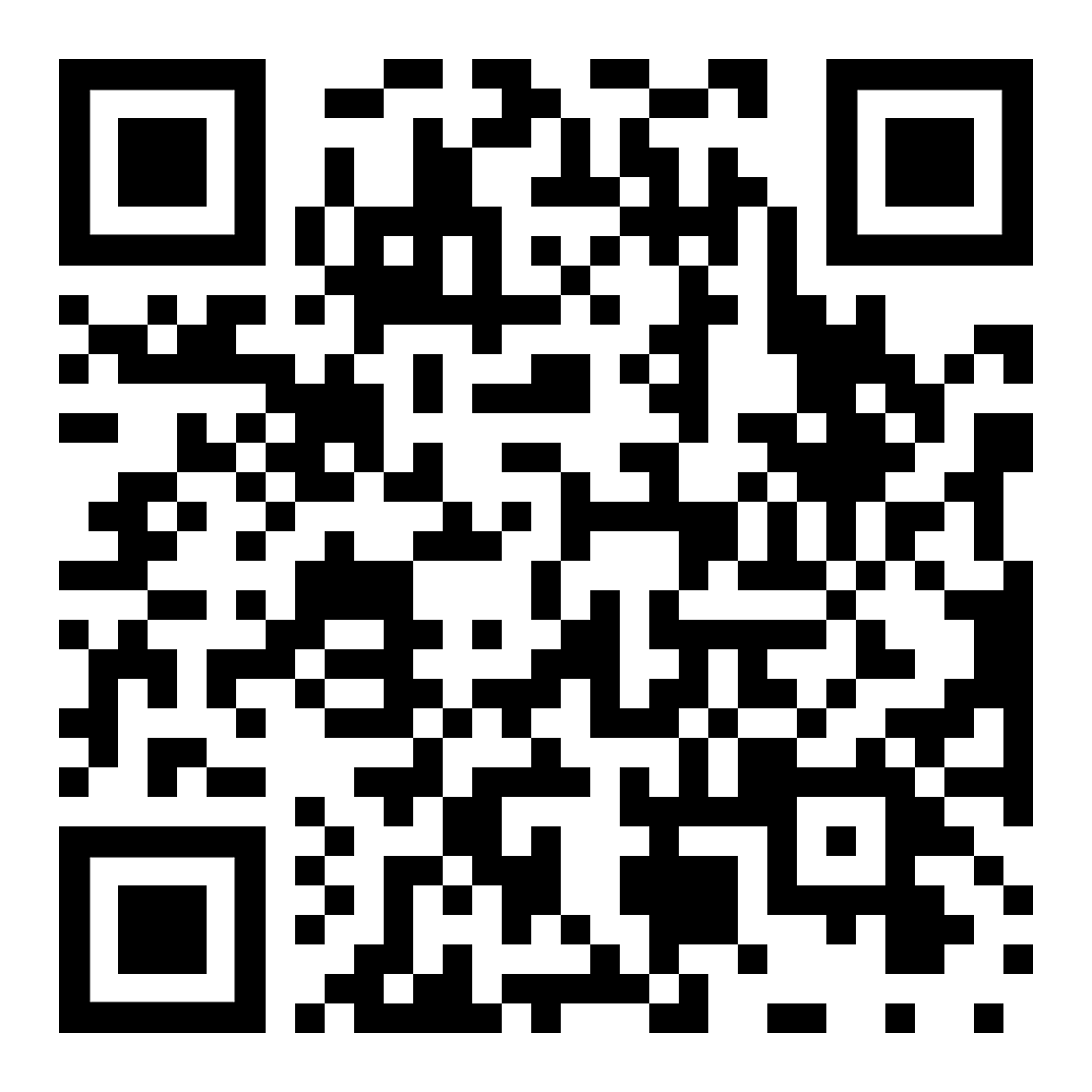 höre dir diese Wörter anدا خبرې واورئ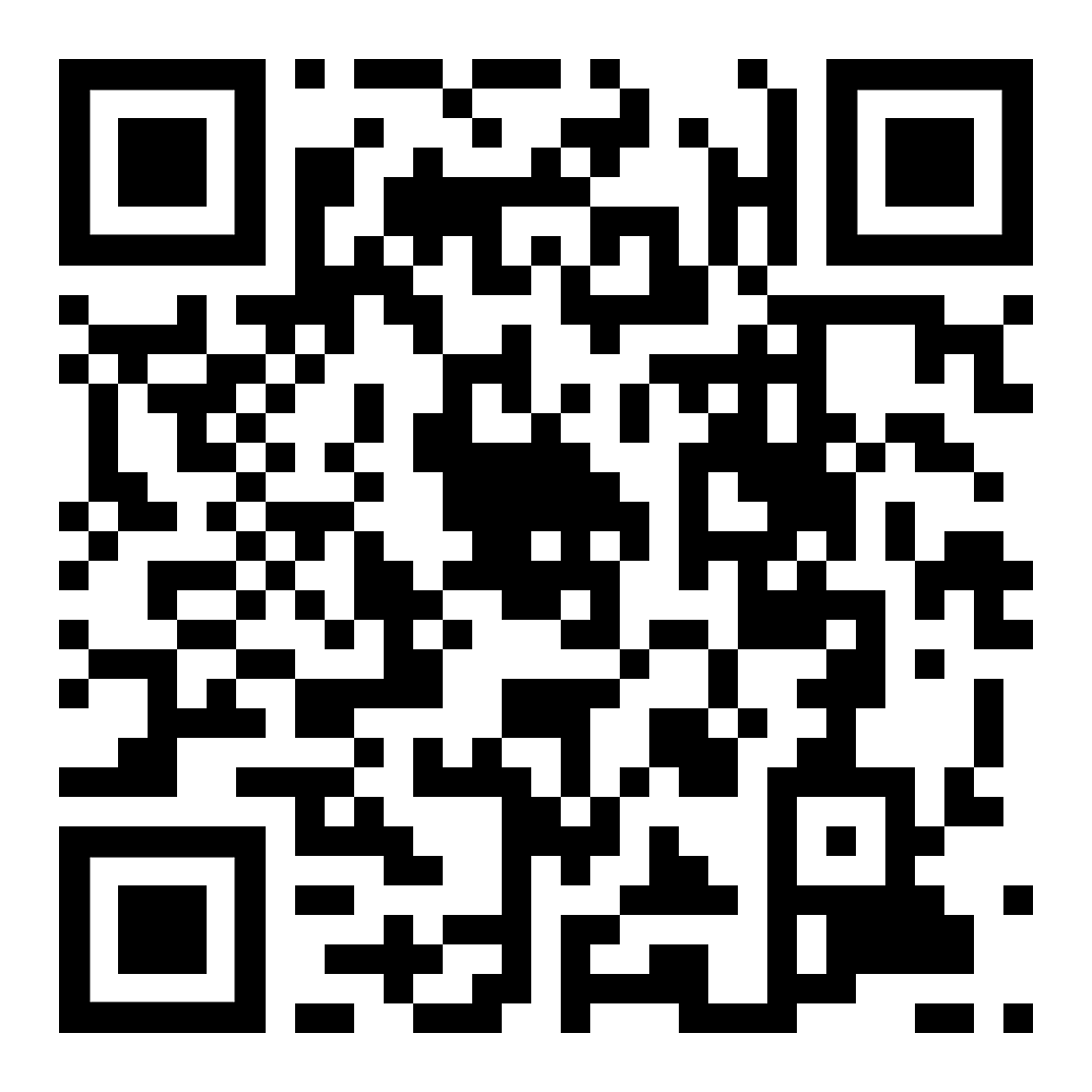 diese Seiteدا پاڼهzur Kapitelseite Tirol, Österreichد څپرکي پاڼې ته Tyrol، اتریشWörter und Begriffe 2die Arbeitsformdie Pflichtversicherungdie Gleichbehandlungjemanden behandelndie Gesundheitsvorsorgedie Nachbarschaftder Nachbar / die Nachbarindie Ruhezeit, die Nachtruhedie Müllentsorgungetwas entsorgeninformell, formlosdas Prinzipdas Zusammenlebendie Menschenwürdedas Grundrechtdas Freiheitsrechtdie Verantwortungetwas verantwortendie Solidaritätmit jemandem solidarisch seindie Machtverteilungdas Verhältnisdie Begegnenjemandem begegnendie Kultur, interkulturell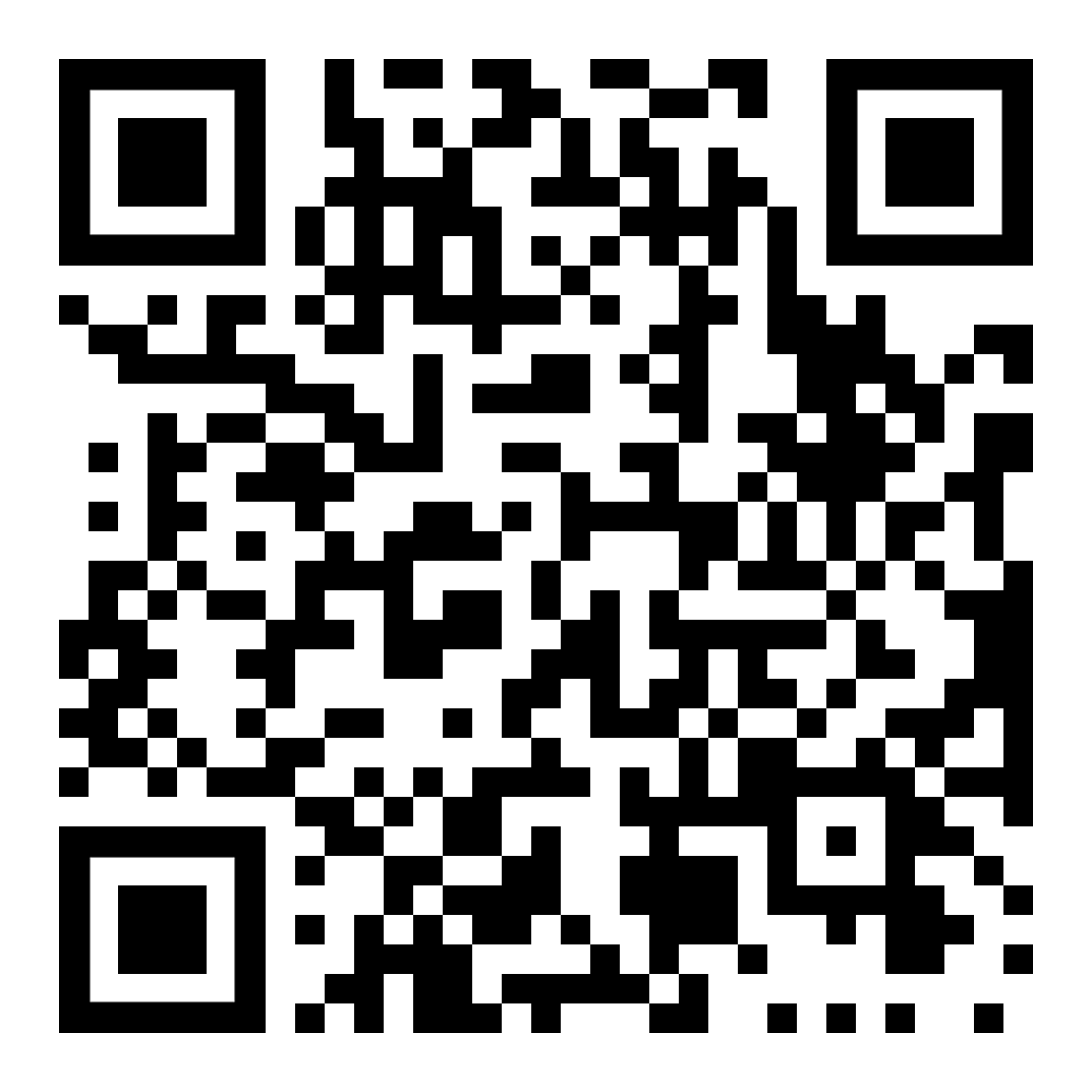 höre dir diese Wörter anدا خبرې واورئ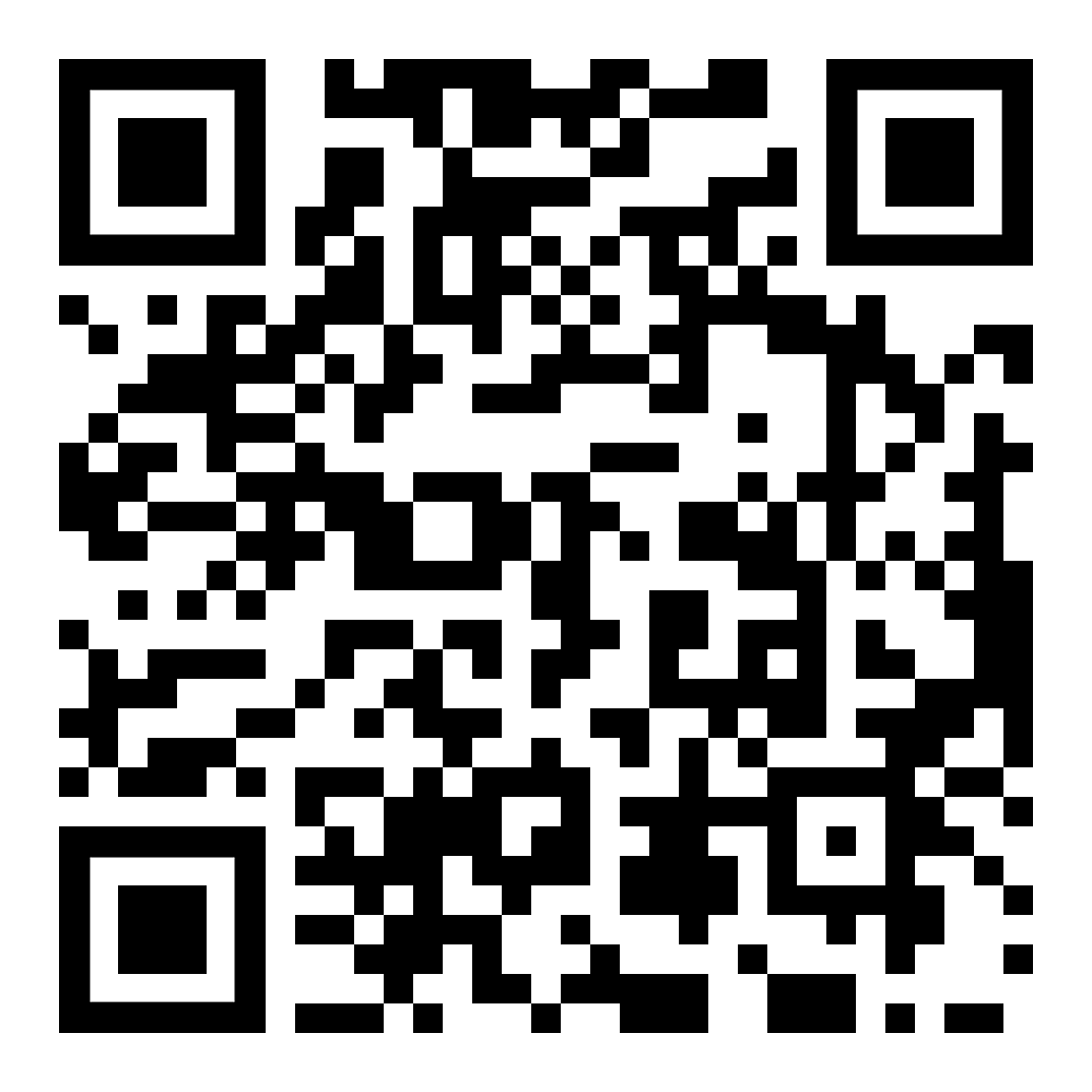 diese Seiteدا پاڼهzur Kapitelseite Tirol, Österreichد څپرکي پاڼې ته Tyrol، اتریش